Администрация Дзержинского районаКрасноярского краяПОСТАНОВЛЕНИЕс.Дзержинское31.05.2019										№ 453-пО внесении изменений в постановление администрации Дзержинского района от 16.12.2016г. №467-п «Об утверждении Положения «Об оплате труда работников муниципального бюджетного учреждения «Комплексный центр социального обслуживания населения»В соответствии со статьей 144 Трудового кодекса Российской Федерации, статьей 86 Бюджетного кодекса Российской Федерации, статьей 53 Федерального закона от 06.10.2003 № 131-ФЗ «Об общих принципах организации местного самоуправления в Российской Федерации», Постановлением Правительства Красноярского края от 19.01.2018 № 7-п «О внесении изменений в Постановление Правительства Красноярского края от 01.12.2009 № 620-п «Об утверждении Примерного положения об оплате труда работников краевых государственных бюджетных и казенных учреждений, подведомственных министерству социальной политики Красноярского края», руководствуясь ст. 19 Устава района, ПОСТАНОВЛЯЮ:1. Внести в приложение к постановлению администрации Дзержинского района № 467-п от 16.12.2016 года «Об утверждении Положения «Об оплате труда работников муниципального бюджетного учреждения «Комплексный центр социального обслуживания населения» следующие изменения:1.1. В пункте 3.1 раздела III таблицу изложить в следующей редакции:III.  МИНИМАЛЬНЫЕ РАЗМЕРЫ ОКЛАДОВ(ДОЛЖНОСТНЫХ ОКЛАДОВ) СТАВОК ЗАРАБОТНОЙ ПЛАТЫ РАБОТНИКОВ БЮДЖЕТНОГО УЧРЕЖДЕНИЯПриложение №1 к Положению об оплате труда изложить в следующей редакции:ПОКАЗАТЕЛИ (КРИТЕРИИ ОЦЕНКИ) РЕЗУЛЬТАТИВНОСТИ ТРУДА ДЛЯ УСТАНОВЛЕНИЯ РАБОТНИКАМ УЧРЕЖДЕНИЯ ВЫПЛАТ СТИМУЛИРУЮЩЕГО ХАРАКТЕРА ЗА ВАЖНОСТЬ ВЫПОЛНЯЕМОЙ РАБОТЫ, СТЕПЕНЬ САМОСТОЯТЕЛЬНОСТИ И ОТВЕТСТВЕННОСТИ ПРИ ВЫПОЛНЕНИИ ПОСТАВЛЕННЫХ ЗАДАЧ ПО ИТОГАМ РАБОТЫ ЗА ОТЧЕТНЫЙ ПЕРИОД (КВАРТАЛ, МЕСЯЦ)Приложение №2 к Положению об оплате труда изложить в следующей редакции:ПОКАЗАТЕЛИ (КРИТЕРИИ ОЦЕНКИ)ДЛЯ УСТАНОВЛЕНИЯ РАБОТНИКАМ УЧРЕЖДЕНИЯ ВЫПЛАТ ЗА КАЧЕСТВО ВЫПОЛНЯЕМЫХ РАБОТПО ИТОГАМ РАБОТЫ ЗА ОТЧЕТНЫЙ ПЕРИОД(КВАРТАЛ, МЕСЯЦ)2. Контроль за исполнением настоящего постановления возложить на заместителя главы района по общественно-политическим вопросам Ю.С. Гончарика.3. Настоящее постановление вступает в силу в день, следующий за днем его официального обнародования, и распространяется на правоотношения, возникшие с 1 мая 2019г.Временно исполняющийобязанности главыДзержинского района							В.Н. Дергунов№п/п Профессиональная квалификационная группа,       
квалификационный уровень, должность, профессияМинимальный 
размер оклада
(должностного
оклада), ставки    
заработной платы, руб.Профессиональные квалификационные группы должностей работников, занятых в сфере предоставления социальных услугПрофессиональные квалификационные группы должностей работников, занятых в сфере предоставления социальных услугПрофессиональные квалификационные группы должностей работников, занятых в сфере предоставления социальных услуг1   ПКГ «Должности специалистов второго уровня,           
осуществляющих предоставление социальных услуг»(социальный работник)31342ПКГ «Должности специалистов третьего уровня, осуществляющих представление социальных услуг»2.11 квалификационный уровень (специалист по социальной работе)48082.2.2 квалификационный уровень (специалист по реабилитации инвалидов)52533ПКГ «Должности руководителей в учреждениях, осуществляющих предоставление социальных услуг» (заведующий отделением)6133Профессиональные квалификационные группы              
общеотраслевых должностей руководителей, специалистов и служащих                                            Профессиональные квалификационные группы              
общеотраслевых должностей руководителей, специалистов и служащих                                            Профессиональные квалификационные группы              
общеотраслевых должностей руководителей, специалистов и служащих                                            4ПКГ «Общеотраслевые должности служащих третьего уровня»                                               4.11 квалификационный уровень     (бухгалтер, специалист по кадрам, юрисконсульт, психолог, инженер-программист (программист)), специалист по охране труда                       36234.22 квалификационный уровень    (бухгалтер 2 внутридолжностной категории, специалист по кадрам 2 внутридолжностной категории, юристконсульт 2 внутридолжностной категории, психолог, инженер-программист (программист) 2 внутридолжностной категории), специалист по охране труда                       39814.33 квалификационный уровень                            4370Профессиональные квалификационные группы общеотраслевых профессий рабочихПрофессиональные квалификационные группы общеотраслевых профессий рабочихПрофессиональные квалификационные группы общеотраслевых профессий рабочих5.ПКГ «Общеотраслевые профессии рабочих первого уровня» 5.11 квалификационный уровень  (сторож (вахтер), уборщик служебных помещений, рабочий по комплексному обслуживанию и ремонту зданий, дворник, парикмахер)                          25526.ПКГ «Общеотраслевые профессии рабочих второго уровня» (водители)6.11 квалификационный уровень                            29716.22 квалификационный уровень                            36236.33 квалификационный уровень                            39816.44 квалификационный уровень                            4796Профессиональная квалификационная группа должностей работников культуры, искусства и кинематографии Профессиональная квалификационная группа должностей работников культуры, искусства и кинематографии Профессиональная квалификационная группа должностей работников культуры, искусства и кинематографии 7.ПКГ «Должности работников культуры, искусства и кинематографии среднего звена»7.1.Руководитель кружка2971Профессиональные квалификационные группы должностей работников образованияПрофессиональные квалификационные группы должностей работников образованияПрофессиональные квалификационные группы должностей работников образования8.ПКГ «Должности педагогических работников»8.1.2 квалификационный уровень (социальный педагог)5102ПоказателиИнтерпретация критерия оценкипоказателяКвалификационный уровеньКвалификационный уровеньПредельное количествобаллов для установления работнику выплат стимулирующегохарактера *Профессиональные квалификационные группы (далее – ПКГ) должностей работников, занятых в сфере  здравоохранения и предоставления социальных услуг» Профессиональные квалификационные группы (далее – ПКГ) должностей работников, занятых в сфере  здравоохранения и предоставления социальных услуг» Профессиональные квалификационные группы (далее – ПКГ) должностей работников, занятых в сфере  здравоохранения и предоставления социальных услуг» Профессиональные квалификационные группы (далее – ПКГ) должностей работников, занятых в сфере  здравоохранения и предоставления социальных услуг» Профессиональные квалификационные группы (далее – ПКГ) должностей работников, занятых в сфере  здравоохранения и предоставления социальных услуг» ПКГ «Должности специалистов второго уровня, осуществляющих предоставление социальных услуг» (социальный работник)ПКГ «Должности специалистов второго уровня, осуществляющих предоставление социальных услуг» (социальный работник)ПКГ «Должности специалистов второго уровня, осуществляющих предоставление социальных услуг» (социальный работник)ПКГ «Должности специалистов второго уровня, осуществляющих предоставление социальных услуг» (социальный работник)ПКГ «Должности специалистов второго уровня, осуществляющих предоставление социальных услуг» (социальный работник)Применение современных    
методик, внедрение инновационных   
методов и технологий в    
реабилитационный процессРеализация запланированных мероприятий в полном объеме на удовлетворительном уровне (или с единичными (не свыше  3) замечаниями за отчетный период2 квалификационный уровень2 квалификационный уровень41ПКГ «Должности специалистов  третьего уровня, осуществляющих предоставление социальных услуг»ПКГ «Должности специалистов  третьего уровня, осуществляющих предоставление социальных услуг»ПКГ «Должности специалистов  третьего уровня, осуществляющих предоставление социальных услуг»ПКГ «Должности специалистов  третьего уровня, осуществляющих предоставление социальных услуг»ПКГ «Должности специалистов  третьего уровня, осуществляющих предоставление социальных услуг»Применение современных    
методик, внедрение инновационных   
методов и технологий в    
реабилитационный процесс, проявление систематической творческой активности  Реализация запланированных мероприятий за отчетный период в полном объеме на удовлетворительном уровне (с единичными (не свыше 3) замечаниями; проявление систематической творческой активности (проявление творческой активности только  в отдельных случаях)1 квалификационный уровень(специалист по социальной работе)6363Применение современных    
методик, внедрение инновационных   
методов и технологий в    
реабилитационный процесс, проявление систематической творческой активности  Реализация запланированных мероприятий за отчетный период в полном объеме на удовлетворительном уровне (с единичными (не свыше 3) замечаниями; проявление систематической творческой активности (проявление творческой активности только  в отдельных случаях)2 квалификационный уровень (специалист по реабилитации инвалидов)6969ПКГ «Должности руководителей в учреждениях, осуществляющих предоставление социальных услуг» (заведующий отделением)ПКГ «Должности руководителей в учреждениях, осуществляющих предоставление социальных услуг» (заведующий отделением)ПКГ «Должности руководителей в учреждениях, осуществляющих предоставление социальных услуг» (заведующий отделением)ПКГ «Должности руководителей в учреждениях, осуществляющих предоставление социальных услуг» (заведующий отделением)ПКГ «Должности руководителей в учреждениях, осуществляющих предоставление социальных услуг» (заведующий отделением)Применение современных    
методик, внедрение инновационных   
методов и технологий в    
реабилитационный процесс Реализация запланированных мероприятий за отчетный период в полном объеме на высоком уровне1 квалификационный уровень1 квалификационный уровень80Профессиональные квалификационные группы должностей работников культурыПрофессиональные квалификационные группы должностей работников культурыПрофессиональные квалификационные группы должностей работников культурыПрофессиональные квалификационные группы должностей работников культурыПрофессиональные квалификационные группы должностей работников культурыПКГ «Должности работников культуры среднего звена» (руководитель кружка)ПКГ «Должности работников культуры среднего звена» (руководитель кружка)ПКГ «Должности работников культуры среднего звена» (руководитель кружка)ПКГ «Должности работников культуры среднего звена» (руководитель кружка)ПКГ «Должности работников культуры среднего звена» (руководитель кружка)Проявление систематической творческой активности Реализация запланированных мероприятий за отчетный период без замечаний38Профессиональные квалификационные группы общеотраслевых должностей руководителей, специалистов, служащихПрофессиональные квалификационные группы общеотраслевых должностей руководителей, специалистов, служащихПрофессиональные квалификационные группы общеотраслевых должностей руководителей, специалистов, служащихПрофессиональные квалификационные группы общеотраслевых должностей руководителей, специалистов, служащихПрофессиональные квалификационные группы общеотраслевых должностей руководителей, специалистов, служащихПКГ «Общеотраслевые должности служащих третьего уровня» (бухгалтер)ПКГ «Общеотраслевые должности служащих третьего уровня» (бухгалтер)ПКГ «Общеотраслевые должности служащих третьего уровня» (бухгалтер)ПКГ «Общеотраслевые должности служащих третьего уровня» (бухгалтер)ПКГ «Общеотраслевые должности служащих третьего уровня» (бухгалтер)Обеспечение предоставления бюджетной отчетностиОсуществление качественно (без замечаний или с единичными замечаниями, пени, штрафы (3) в установленные сроки) оформление, ведение экономической , бухгалтерской документации, бюджетной и бухгалтерской отчетности по итогам работы за отчетный период 1 квалификационный уровень1 квалификационный уровень47Обеспечение предоставления бюджетной отчетностиОсуществление качественно (без замечаний или с единичными замечаниями, пени, штрафы (3) в установленные сроки) оформление, ведение экономической , бухгалтерской документации, бюджетной и бухгалтерской отчетности по итогам работы за отчетный период 2 квалификационный уровень2 квалификационный уровень52Обеспечение предоставления бюджетной отчетностиОсуществление качественно (без замечаний или с единичными замечаниями, пени, штрафы (3) в установленные сроки) оформление, ведение экономической , бухгалтерской документации, бюджетной и бухгалтерской отчетности по итогам работы за отчетный период 3 квалификационный уровень3 квалификационный уровень57Общеотраслевые должности руководителей, специалистов, служащих организационного, правового (юридического) профиляОбщеотраслевые должности руководителей, специалистов, служащих организационного, правового (юридического) профиляОбщеотраслевые должности руководителей, специалистов, служащих организационного, правового (юридического) профиляОбщеотраслевые должности руководителей, специалистов, служащих организационного, правового (юридического) профиляОбщеотраслевые должности руководителей, специалистов, служащих организационного, правового (юридического) профиляПКГ «Общеотраслевые должности служащих третьего уровня» (юрисконсульт, специалист по кадрам)ПКГ «Общеотраслевые должности служащих третьего уровня» (юрисконсульт, специалист по кадрам)ПКГ «Общеотраслевые должности служащих третьего уровня» (юрисконсульт, специалист по кадрам)ПКГ «Общеотраслевые должности служащих третьего уровня» (юрисконсульт, специалист по кадрам)ПКГ «Общеотраслевые должности служащих третьего уровня» (юрисконсульт, специалист по кадрам)Обеспечение подготовки в соответствии с требованиями законодательства, локальных правовых актов учреждения (положений, приказов, регламентов, других документов) Качественный уровень (отсутствие или наличие единичных (до 3) удовлетворенных заявлений и исков в судах, обоснованных предписаний, замечаний, претензий, жалоб по итогам работы за отчетный период)1 квалификационный уровень1 квалификационный уровень47Обеспечение подготовки в соответствии с требованиями законодательства, локальных правовых актов учреждения (положений, приказов, регламентов, других документов) Качественный уровень (отсутствие или наличие единичных (до 3) удовлетворенных заявлений и исков в судах, обоснованных предписаний, замечаний, претензий, жалоб по итогам работы за отчетный период)2 квалификационный уровень2 квалификационный уровень52Обеспечение подготовки в соответствии с требованиями законодательства, локальных правовых актов учреждения (положений, приказов, регламентов, других документов) Качественный уровень (отсутствие или наличие единичных (до 3) удовлетворенных заявлений и исков в судах, обоснованных предписаний, замечаний, претензий, жалоб по итогам работы за отчетный период)3 квалификационный уровень3 квалификационный уровень57ПКГ «Должности служащих третьего уровня» (инженер-программист (программист))ПКГ «Должности служащих третьего уровня» (инженер-программист (программист))ПКГ «Должности служащих третьего уровня» (инженер-программист (программист))ПКГ «Должности служащих третьего уровня» (инженер-программист (программист))ПКГ «Должности служащих третьего уровня» (инженер-программист (программист))Соблюдение требований техники безопасности и охраны труда, соблюдение сроков подготовки профильной документации, обеспечение ее систематизации и сохранностиВыполнение требований техники безопасности и охраны труда (отсутствие или наличие единичных (не сыше трех зафиксированных документально) обоснованных предписаний контрольно-надзорных органов, претензий, замечаний, отсутствие случаев производственного травматизма по итогам работы за отчетный период)1 квалификационный уровень1 квалификационный уровень47Соблюдение требований техники безопасности и охраны труда, соблюдение сроков подготовки профильной документации, обеспечение ее систематизации и сохранностиВыполнение требований техники безопасности и охраны труда (отсутствие или наличие единичных (не сыше трех зафиксированных документально) обоснованных предписаний контрольно-надзорных органов, претензий, замечаний, отсутствие случаев производственного травматизма по итогам работы за отчетный период)2 квалификационный уровень2 квалификационный уровень52Соблюдение требований техники безопасности и охраны труда, соблюдение сроков подготовки профильной документации, обеспечение ее систематизации и сохранностиВыполнение требований техники безопасности и охраны труда (отсутствие или наличие единичных (не сыше трех зафиксированных документально) обоснованных предписаний контрольно-надзорных органов, претензий, замечаний, отсутствие случаев производственного травматизма по итогам работы за отчетный период)3 квалификационный уровень3 квалификационный уровень57ПКГ «Общеотраслевые должности служащих третьего уровня» (психолог) ПКГ «Общеотраслевые должности служащих третьего уровня» (психолог) ПКГ «Общеотраслевые должности служащих третьего уровня» (психолог) ПКГ «Общеотраслевые должности служащих третьего уровня» (психолог) ПКГ «Общеотраслевые должности служащих третьего уровня» (психолог) Обеспечение подготовки в соответствии с требованиями законодательства, локальных правовых актов учреждения (Положений, приказов, регламентов, других документов)Качественный уровень (отсутствие или наличие            единичных (до 3)                      удовлетворенных заявлений и исков в судах, обоснованных предписаний, замечаний,                      претензий, жалоб  по итогам работы за отчетный период)         1 квалификационный уровень1 квалификационный уровень47Обеспечение подготовки в соответствии с требованиями законодательства, локальных правовых актов учреждения (Положений, приказов, регламентов, других документов)Качественный уровень (отсутствие или наличие            единичных (до 3)                      удовлетворенных заявлений и исков в судах, обоснованных предписаний, замечаний,                      претензий, жалоб  по итогам работы за отчетный период)         2 квалификационный уровень2 квалификационный уровень52Обеспечение подготовки в соответствии с требованиями законодательства, локальных правовых актов учреждения (Положений, приказов, регламентов, других документов)Качественный уровень (отсутствие или наличие            единичных (до 3)                      удовлетворенных заявлений и исков в судах, обоснованных предписаний, замечаний,                      претензий, жалоб  по итогам работы за отчетный период)         3 квалификационный уровень3 квалификационный уровень57Профессиональные квалификационные группы общеотраслевых профессий рабочих Профессиональные квалификационные группы общеотраслевых профессий рабочих Профессиональные квалификационные группы общеотраслевых профессий рабочих Профессиональные квалификационные группы общеотраслевых профессий рабочих Профессиональные квалификационные группы общеотраслевых профессий рабочих ПКГ «Общеотраслевые профессии рабочих первого уровня» (рабочий по комплексному обслуживанию зданий, уборщик служебных помещений, дворник)ПКГ «Общеотраслевые профессии рабочих первого уровня» (рабочий по комплексному обслуживанию зданий, уборщик служебных помещений, дворник)ПКГ «Общеотраслевые профессии рабочих первого уровня» (рабочий по комплексному обслуживанию зданий, уборщик служебных помещений, дворник)ПКГ «Общеотраслевые профессии рабочих первого уровня» (рабочий по комплексному обслуживанию зданий, уборщик служебных помещений, дворник)ПКГ «Общеотраслевые профессии рабочих первого уровня» (рабочий по комплексному обслуживанию зданий, уборщик служебных помещений, дворник)Обеспечение сохранности технологического оборудования, хозяйственного инвентаря, своевременное выявление и устранение мелких неисправностей, соблюдение требований техники безопасности и охраны трудаОтсутствие или наличие единичных не более (3) замечаний со стороны руководителей структурных подразделений, отсутствие случаев производственного травматизма по итогам работы за отчетный период1 квалификационный уровень1 квалификационный уровень34ПКГ «Общеотраслевые профессии рабочих второго уровня» (водитель автомобиля;  водители специальных легковых автомобилей, автобусов, имеющие 1 класс, выполняющие важные (особо важные) работы  и ответственные работы (занятые перевозкой обслуживаемых в учреждениях социального обслуживания)ПКГ «Общеотраслевые профессии рабочих второго уровня» (водитель автомобиля;  водители специальных легковых автомобилей, автобусов, имеющие 1 класс, выполняющие важные (особо важные) работы  и ответственные работы (занятые перевозкой обслуживаемых в учреждениях социального обслуживания)ПКГ «Общеотраслевые профессии рабочих второго уровня» (водитель автомобиля;  водители специальных легковых автомобилей, автобусов, имеющие 1 класс, выполняющие важные (особо важные) работы  и ответственные работы (занятые перевозкой обслуживаемых в учреждениях социального обслуживания)ПКГ «Общеотраслевые профессии рабочих второго уровня» (водитель автомобиля;  водители специальных легковых автомобилей, автобусов, имеющие 1 класс, выполняющие важные (особо важные) работы  и ответственные работы (занятые перевозкой обслуживаемых в учреждениях социального обслуживания)ПКГ «Общеотраслевые профессии рабочих второго уровня» (водитель автомобиля;  водители специальных легковых автомобилей, автобусов, имеющие 1 класс, выполняющие важные (особо важные) работы  и ответственные работы (занятые перевозкой обслуживаемых в учреждениях социального обслуживания)Обеспечение сохранности технологического оборудования, хозяйственного инвентаря, своевременное выявление и устранение мелких неисправностей, соблюдение требований техники безопасности и охраны трудаОтсутствие или наличие единичных не более (2-3) замечаний со стороны руководителей структурных подразделений, отсутствие случаев производственного травматизма по итогам работы за отчетный период1 квалификационный уровень1 квалификационный уровень39Обеспечение сохранности технологического оборудования, хозяйственного инвентаря, своевременное выявление и устранение мелких неисправностей, соблюдение требований техники безопасности и охраны трудаОтсутствие или наличие единичных не более (2-3) замечаний со стороны руководителей структурных подразделений, отсутствие случаев производственного травматизма по итогам работы за отчетный период2 квалификационный уровень2 квалификационный уровень47Обеспечение сохранности технологического оборудования, хозяйственного инвентаря, своевременное выявление и устранение мелких неисправностей, соблюдение требований техники безопасности и охраны трудаОтсутствие или наличие единичных не более (2-3) замечаний со стороны руководителей структурных подразделений, отсутствие случаев производственного травматизма по итогам работы за отчетный период3 квалификационный уровень3 квалификационный уровень52Обеспечение сохранности технологического оборудования, хозяйственного инвентаря, своевременное выявление и устранение мелких неисправностей, соблюдение требований техники безопасности и охраны трудаОтсутствие или наличие единичных не более (2-3) замечаний со стороны руководителей структурных подразделений, отсутствие случаев производственного травматизма по итогам работы за отчетный период4 квалификационный уровень4 квалификационный уровень63Должности, не предусмотренные ПКГ (специалист по охране труда)Должности, не предусмотренные ПКГ (специалист по охране труда)Должности, не предусмотренные ПКГ (специалист по охране труда)Должности, не предусмотренные ПКГ (специалист по охране труда)Должности, не предусмотренные ПКГ (специалист по охране труда)Соблюдение требований техники безопасности и охраны трудаВыполнение требований техники безопасности и охраны труда (отсутствие или наличие единичных (не свыше трех зафиксированных документально обоснованных предписаний контрольно-надзорных органов, претензий, замечаний, отсутствие  случаев производственного травматизма по итогам работы за отчетный период47ПКГ «Общеотраслевые профессии рабочих первого уровня» (парикмахер)ПКГ «Общеотраслевые профессии рабочих первого уровня» (парикмахер)ПКГ «Общеотраслевые профессии рабочих первого уровня» (парикмахер)ПКГ «Общеотраслевые профессии рабочих первого уровня» (парикмахер)ПКГ «Общеотраслевые профессии рабочих первого уровня» (парикмахер)Применение современных технологий Реализация запланированных мероприятий в полном объеме на удовлетворительном уровне (или с единичными (не свыше  3) замечаниями за отчетный период1 квалификационный уровень1 квалификационный уровень33Профессиональные квалификационные группы должностей работников образованияПрофессиональные квалификационные группы должностей работников образованияПрофессиональные квалификационные группы должностей работников образованияПрофессиональные квалификационные группы должностей работников образованияПрофессиональные квалификационные группы должностей работников образованияПКГ «Должности педагогических работников» (социальный педагог)ПКГ «Должности педагогических работников» (социальный педагог)ПКГ «Должности педагогических работников» (социальный педагог)ПКГ «Должности педагогических работников» (социальный педагог)ПКГ «Должности педагогических работников» (социальный педагог)Применение современных    
методик, внедрение инновационных   
методов и технологий в    
реабилитационный процессРеализация запланированных мероприятий в полном объеме на удовлетворительном уровне (или с единичными (не свыше  3) замечаниями за отчетный период2 квалификационный уровень2 квалификационный уровень67ПоказателиИнтерпретация критерия оценкипоказателяКвалификационный уровень Квалификационный уровень Предельное количествобаллов для установления выплат работникуПрофессиональные квалификационные группы  ( далее ПКГ) должностей работников, занятых в сфере предоставления социальных услуг» Профессиональные квалификационные группы  ( далее ПКГ) должностей работников, занятых в сфере предоставления социальных услуг» Профессиональные квалификационные группы  ( далее ПКГ) должностей работников, занятых в сфере предоставления социальных услуг» Профессиональные квалификационные группы  ( далее ПКГ) должностей работников, занятых в сфере предоставления социальных услуг» Профессиональные квалификационные группы  ( далее ПКГ) должностей работников, занятых в сфере предоставления социальных услуг»  ПКГ «Должности специалистов второго уровня, осуществляющих предоставление социальных услуг» (социальный работник) ПКГ «Должности специалистов второго уровня, осуществляющих предоставление социальных услуг» (социальный работник) ПКГ «Должности специалистов второго уровня, осуществляющих предоставление социальных услуг» (социальный работник) ПКГ «Должности специалистов второго уровня, осуществляющих предоставление социальных услуг» (социальный работник) ПКГ «Должности специалистов второго уровня, осуществляющих предоставление социальных услуг» (социальный работник) Соответствие оказанных   
государственных социальных услуг       
стандартам качества         
государственных услуг, соблюдение принципов этики       Отсутствие или наличие единичных (до 3) обоснованных жалоб клиентов,  замечаний за отчетный период2 квалификационный уровень2 квалификационный уровень61ПКГ «Должности специалистов  третьего уровня, осуществляющих предоставление социальных услуг»ПКГ «Должности специалистов  третьего уровня, осуществляющих предоставление социальных услуг»ПКГ «Должности специалистов  третьего уровня, осуществляющих предоставление социальных услуг»ПКГ «Должности специалистов  третьего уровня, осуществляющих предоставление социальных услуг»ПКГ «Должности специалистов  третьего уровня, осуществляющих предоставление социальных услуг»Соответствие оказанных   
государственных социальных услуг       
стандартам качества         
государственных услуг, соблюдение принципов этики       Отсутствие или наличие единичных (до 2) обоснованных жалоб клиентов,  замечаний за отчетный период1 квалификационный уровень(специалист по социальной работе)1 квалификационный уровень(специалист по социальной работе)94Соответствие оказанных   
государственных социальных услуг       
стандартам качества         
государственных услуг, соблюдение принципов этики       Отсутствие или наличие единичных (до 2) обоснованных жалоб клиентов,  замечаний за отчетный период 2 квалификационный уровень (специалист по реабилитации инвалидов) 2 квалификационный уровень (специалист по реабилитации инвалидов)103ПКГ «Должности руководителей в учреждениях, осуществляющих предоставление социальных услуг» (заведующий отделением)ПКГ «Должности руководителей в учреждениях, осуществляющих предоставление социальных услуг» (заведующий отделением)ПКГ «Должности руководителей в учреждениях, осуществляющих предоставление социальных услуг» (заведующий отделением)ПКГ «Должности руководителей в учреждениях, осуществляющих предоставление социальных услуг» (заведующий отделением)ПКГ «Должности руководителей в учреждениях, осуществляющих предоставление социальных услуг» (заведующий отделением)Соответствие оказанных   
государственных социальных услуг       
стандартам качества         
государственных услуг, соблюдение принципов этики       Отсутствие или наличие единичных (до 2) обоснованных жалоб клиентов,  замечаний за отчетный период1 квалификационный уровень1 квалификационный уровень120Профессиональная квалификационные группы должностей работников культурыПрофессиональная квалификационные группы должностей работников культурыПрофессиональная квалификационные группы должностей работников культурыПрофессиональная квалификационные группы должностей работников культурыПрофессиональная квалификационные группы должностей работников культурыПКГ «Должности работников культуры среднего звена» (руководитель кружка)ПКГ «Должности работников культуры среднего звена» (руководитель кружка)ПКГ «Должности работников культуры среднего звена» (руководитель кружка)ПКГ «Должности работников культуры среднего звена» (руководитель кружка)ПКГ «Должности работников культуры среднего звена» (руководитель кружка)Организация и проведение культурно-массовых мероприятий на высоком уровнеОтсутствие или наличие (до 2) обоснованных  претензий (жалоб), замечаний зафиксированных документально по итогам работы за отчетный период58Профессиональные квалификационные группы общеотраслевых  должностей руководителей, специалистов, служащихПрофессиональные квалификационные группы общеотраслевых  должностей руководителей, специалистов, служащихПрофессиональные квалификационные группы общеотраслевых  должностей руководителей, специалистов, служащихПрофессиональные квалификационные группы общеотраслевых  должностей руководителей, специалистов, служащихПрофессиональные квалификационные группы общеотраслевых  должностей руководителей, специалистов, служащихПКГ «Общеотраслевые должности служащих третьего уровня» (бухгалтер)ПКГ «Общеотраслевые должности служащих третьего уровня» (бухгалтер)ПКГ «Общеотраслевые должности служащих третьего уровня» (бухгалтер)ПКГ «Общеотраслевые должности служащих третьего уровня» (бухгалтер)ПКГ «Общеотраслевые должности служащих третьего уровня» (бухгалтер)Обеспечение высокого качества работы при ведении бюджетной, бухгалтерской и экономической документации, отчетности                  Отсутствие или наличие            единичных (до 3)                      замечаний по итогам работы за отчетный период                      1 квалификационный уровень1 квалификационный уровень71Обеспечение высокого качества работы при ведении бюджетной, бухгалтерской и экономической документации, отчетности                  Отсутствие или наличие            единичных (до 3)                      замечаний по итогам работы за отчетный период                      2 квалификационный уровень2 квалификационный уровень78Обеспечение высокого качества работы при ведении бюджетной, бухгалтерской и экономической документации, отчетности                  Отсутствие или наличие            единичных (до 3)                      замечаний по итогам работы за отчетный период                      3 квалификационный уровень3 квалификационный уровень86ПКГ «Общеотраслевые должности служащих третьего уровня» (юрисконсульт, специалист по кадрам)ПКГ «Общеотраслевые должности служащих третьего уровня» (юрисконсульт, специалист по кадрам)ПКГ «Общеотраслевые должности служащих третьего уровня» (юрисконсульт, специалист по кадрам)ПКГ «Общеотраслевые должности служащих третьего уровня» (юрисконсульт, специалист по кадрам)ПКГ «Общеотраслевые должности служащих третьего уровня» (юрисконсульт, специалист по кадрам)Обеспечение качества      
выполняемых работ в части   
подготовки и отработки      
договоров и прочих          
локальных правых актов и документов Отсутствие или наличие            единичных (до 3)                      судебных споров,                       предписаний, замечаний,                      претензий, жалоб       по итогам работы за отчетный период  1 квалификационный уровень1 квалификационный уровень71Обеспечение качества      
выполняемых работ в части   
подготовки и отработки      
договоров и прочих          
локальных правых актов и документов Отсутствие или наличие            единичных (до 3)                      судебных споров,                       предписаний, замечаний,                      претензий, жалоб       по итогам работы за отчетный период  2 квалификационный уровень2 квалификационный уровень78Обеспечение качества      
выполняемых работ в части   
подготовки и отработки      
договоров и прочих          
локальных правых актов и документов Отсутствие или наличие            единичных (до 3)                      судебных споров,                       предписаний, замечаний,                      претензий, жалоб       по итогам работы за отчетный период  3 квалификационный уровень3 квалификационный уровень86ПКГ «Общеотраслевые должности служащих третьего уровня» (инженер- программист (программист))ПКГ «Общеотраслевые должности служащих третьего уровня» (инженер- программист (программист))ПКГ «Общеотраслевые должности служащих третьего уровня» (инженер- программист (программист))ПКГ «Общеотраслевые должности служащих третьего уровня» (инженер- программист (программист))ПКГ «Общеотраслевые должности служащих третьего уровня» (инженер- программист (программист))Обеспечение качества выполняемых работ в части соблюдения требований техники безопасности и охраны труда, обеспечения безаварийной, бесперебойной работы систем жизнеобеспечения учрежденияОтсутствие или единичные замечания (до 3)  по итогам работы за отчетный период1 квалификационный уровень1 квалификационный уровень71Обеспечение качества выполняемых работ в части соблюдения требований техники безопасности и охраны труда, обеспечения безаварийной, бесперебойной работы систем жизнеобеспечения учрежденияОтсутствие или единичные замечания (до 3)  по итогам работы за отчетный период 2 квалификационный уровень 2 квалификационный уровень78ПКГ «Общеотраслевые должности  служащих третьего уровня» (психолог)ПКГ «Общеотраслевые должности  служащих третьего уровня» (психолог)ПКГ «Общеотраслевые должности  служащих третьего уровня» (психолог)ПКГ «Общеотраслевые должности  служащих третьего уровня» (психолог)ПКГ «Общеотраслевые должности  служащих третьего уровня» (психолог)Соответствие оказанных государственных социальных услуг стандартам качества государственных услуг, соблюдение принципов этикиОтсутствие или наличие единичных (до 2) обоснованных жалоб,  замечаний за отчетный период1 квалификационный уровень 1 квалификационный уровень 71Соответствие оказанных государственных социальных услуг стандартам качества государственных услуг, соблюдение принципов этикиОтсутствие или наличие единичных (до 2) обоснованных жалоб,  замечаний за отчетный период2 квалификационный уровень2 квалификационный уровень78Соответствие оказанных государственных социальных услуг стандартам качества государственных услуг, соблюдение принципов этикиОтсутствие или наличие единичных (до 2) обоснованных жалоб,  замечаний за отчетный период3 квалификационный уровень3 квалификационный уровень86Профессиональные квалификационные группы общеотраслевых профессий рабочих Профессиональные квалификационные группы общеотраслевых профессий рабочих Профессиональные квалификационные группы общеотраслевых профессий рабочих Профессиональные квалификационные группы общеотраслевых профессий рабочих Профессиональные квалификационные группы общеотраслевых профессий рабочих ПКГ «Общеотраслевые профессии рабочих первого уровня» (рабочий по комплексному обслуживанию зданий, уборщик служебных помещений, дворник)ПКГ «Общеотраслевые профессии рабочих первого уровня» (рабочий по комплексному обслуживанию зданий, уборщик служебных помещений, дворник)ПКГ «Общеотраслевые профессии рабочих первого уровня» (рабочий по комплексному обслуживанию зданий, уборщик служебных помещений, дворник)ПКГ «Общеотраслевые профессии рабочих первого уровня» (рабочий по комплексному обслуживанию зданий, уборщик служебных помещений, дворник)ПКГ «Общеотраслевые профессии рабочих первого уровня» (рабочий по комплексному обслуживанию зданий, уборщик служебных помещений, дворник)Обеспечение качества выполняемых работ в части сохранности технологического оборудования, хозяйственного инвентаря, своевременного выявления и устранения мелких неисправностей, соблюдения требований техники безопасности и охраны трудаОтсутствие или наличие единичных не более (2-3) замечаний со стороны руководителей структурных подразделений, отсутствие случаев производственного травматизма по итогам работы за отчетный период1 квалификационный уровень501 квалификационный уровень501 квалификационный уровень50ПКГ «Общеотраслевые профессии рабочих второго уровня» (водитель автомобиля;  водители специальных легковых автомобилей, автобусов, имеющие 1 класс, выполняющие важные (особо важные) работы  и ответственные работы (занятые перевозкой обслуживаемых в учреждениях социального обслуживания)ПКГ «Общеотраслевые профессии рабочих второго уровня» (водитель автомобиля;  водители специальных легковых автомобилей, автобусов, имеющие 1 класс, выполняющие важные (особо важные) работы  и ответственные работы (занятые перевозкой обслуживаемых в учреждениях социального обслуживания)ПКГ «Общеотраслевые профессии рабочих второго уровня» (водитель автомобиля;  водители специальных легковых автомобилей, автобусов, имеющие 1 класс, выполняющие важные (особо важные) работы  и ответственные работы (занятые перевозкой обслуживаемых в учреждениях социального обслуживания)ПКГ «Общеотраслевые профессии рабочих второго уровня» (водитель автомобиля;  водители специальных легковых автомобилей, автобусов, имеющие 1 класс, выполняющие важные (особо важные) работы  и ответственные работы (занятые перевозкой обслуживаемых в учреждениях социального обслуживания)ПКГ «Общеотраслевые профессии рабочих второго уровня» (водитель автомобиля;  водители специальных легковых автомобилей, автобусов, имеющие 1 класс, выполняющие важные (особо важные) работы  и ответственные работы (занятые перевозкой обслуживаемых в учреждениях социального обслуживания)Обеспечение качества выполняемых работ в части сохранности закрепленного транспорта, в том числе автомобильного (легкового, грузового, автобусов), технологического оборудования,соблюдения требований техники безопасности и охраны трудаОтсутствие или наличие единичных не более (2-3) замечаний со стороны руководителей структурных подразделений, отсутствие случаев производственного травматизма по итогам работы за отчетный период1 квалификационный уровень1 квалификационный уровень58Обеспечение качества выполняемых работ в части сохранности закрепленного транспорта, в том числе автомобильного (легкового, грузового, автобусов), технологического оборудования,соблюдения требований техники безопасности и охраны трудаОтсутствие или наличие единичных не более (2-3) замечаний со стороны руководителей структурных подразделений, отсутствие случаев производственного травматизма по итогам работы за отчетный период2 квалификационный уровень2 квалификационный уровень71Обеспечение качества выполняемых работ в части сохранности закрепленного транспорта, в том числе автомобильного (легкового, грузового, автобусов), технологического оборудования,соблюдения требований техники безопасности и охраны трудаОтсутствие или наличие единичных не более (2-3) замечаний со стороны руководителей структурных подразделений, отсутствие случаев производственного травматизма по итогам работы за отчетный период3 квалификационный уровень3 квалификационный уровень78Обеспечение качества выполняемых работ в части сохранности закрепленного транспорта, в том числе автомобильного (легкового, грузового, автобусов), технологического оборудования,соблюдения требований техники безопасности и охраны трудаОтсутствие или наличие единичных не более (2-3) замечаний со стороны руководителей структурных подразделений, отсутствие случаев производственного травматизма по итогам работы за отчетный период4 квалификационный уровень4 квалификационный уровень94Должности, не предусмотренные ПКГ (специалист по охране труда)Должности, не предусмотренные ПКГ (специалист по охране труда)Должности, не предусмотренные ПКГ (специалист по охране труда)Должности, не предусмотренные ПКГ (специалист по охране труда)Должности, не предусмотренные ПКГ (специалист по охране труда)Обеспечение качества выполняемых работ в части соблюдения требований техники безопасности и охраны труда, обеспечения безаварийной, бесперебойной работы систем жизнеобеспечения учреждения, ведение учера и контроля товарно-материальных ценностей, материальных запасовОтсутствие или наличие единичных (не свыше трех зафиксированных документально) замечаний , предписаний контрольно-надзорных органов, отсутствие случаев производственного травматизма по итогам работы за отчетный периодОтсутствие или наличие единичных (не свыше трех зафиксированных документально) замечаний , предписаний контрольно-надзорных органов, отсутствие случаев производственного травматизма по итогам работы за отчетный период71ПКГ «Общеотраслевые профессии рабочих первого уровня» (парикмахер)ПКГ «Общеотраслевые профессии рабочих первого уровня» (парикмахер)ПКГ «Общеотраслевые профессии рабочих первого уровня» (парикмахер)ПКГ «Общеотраслевые профессии рабочих первого уровня» (парикмахер)ПКГ «Общеотраслевые профессии рабочих первого уровня» (парикмахер) Соответствие оказанных   
государственных социальных услуг       
стандартам качества         
государственных услуг, соблюдение принципов этики       Отсутствие или наличие единичных (до 3) обоснованных жалоб клиентов,  замечаний за отчетный период1 квалификационный уровень1 квалификационный уровень50Профессиональные квалификационные группы должностей работников образованияПрофессиональные квалификационные группы должностей работников образованияПрофессиональные квалификационные группы должностей работников образованияПрофессиональные квалификационные группы должностей работников образованияПрофессиональные квалификационные группы должностей работников образованияПКГ «Должности педагогических работников» (социальный педагог)ПКГ «Должности педагогических работников» (социальный педагог)ПКГ «Должности педагогических работников» (социальный педагог)ПКГ «Должности педагогических работников» (социальный педагог)ПКГ «Должности педагогических работников» (социальный педагог)Соответствие оказанных   
государственных социальных услуг       
стандартам качества         
государственных услуг, соблюдение принципов этики       Отсутствие или наличие единичных (до 2) обоснованных жалоб клиентов,  замечаний за отчетный период2 квалификационный уровень2 квалификационный уровень100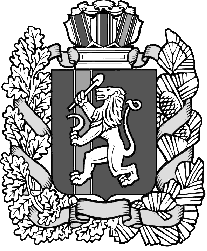 